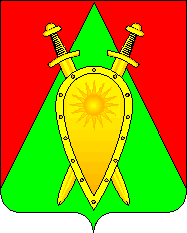 Администрация городского округа ЗАТО п. ГорныйП О С Т А Н О В Л Е Н И Е31 мая 2024 года                                                                                          № 186В целях создания условий для обеспечения жителей городского округа ЗАТО п. Горный услугами торговли, создания условий сельскохозяйственным производителям по реализации собственной продукции, в соответствии с Федеральным законом от 28.12.2009 № 381-ФЗ «Об основах государственного регулирования торговой деятельности в Российской Федерации», постановлением Правительства Забайкальского края от 28.06.2011 № 225 «Об установлении Порядка организации ярмарок и продажи товаров (выполнения работ, оказания услуг) на них на территории Забайкальского края, за исключением случаев, когда организатором ярмарки является федеральный орган государственной власти, а также требований к организации продажи товаров (в том числе товаров, подлежащих продаже на ярмарках соответствующих типов и включению в соответствующий перечень) и выполнения работ, оказания услуг на ярмарках», Уставом городского округа закрытого административно-территориального образования п.Горный Забайкальского края, администрация городского округа ЗАТО п.Горный   п о с т а н о в л я е т:1.	Утвердить перечень мест отведенных для проведения универсальной ярмарки на территории городского округа ЗАТО п. Горный (далее – ярмарка) согласно приложению 1 к настоящему постановлению.2.	Организовать на территории городского округа ЗАТО п.Горный проведение универсальной ярмарки согласно приложению 2 к настоящему постановлению.3.	Утвердить форму разрешения на участие в универсальной ярмарке на территории городского округа ЗАТО п. Горный согласно приложению 3 к настоящему постановлению.4.	Настоящее постановление вступает в силу после его официального опубликования (обнародования).5.  Настоящее постановление опубликовать (обнародовать) на официальном сайте городского округа ЗАТО п.Горный https://gorniy.75.ru.Глава ЗАТО п. Горный                                                                       Т.В. КарнаухГлавный специалист администрации городского округа ЗАТО п. Горный_____________ Д.М. Шишкин« ___ »___________2024 г.Перечень мест, отведенных для проведения универсальной ярмарки на территории городского округа ЗАТО п. Горный1.Забайкальский край, п. Горный, ул. Молодежная, 215. Территория стадиона.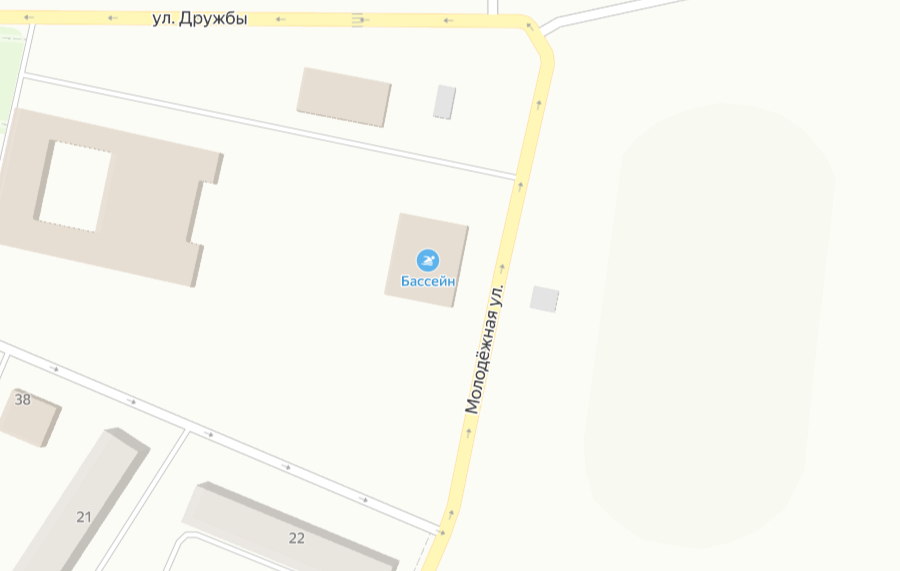 1. Организатор ярмарки – Администрация городского округа ЗАТО п.Горный, юридический адрес: 672900, Забайкальский край, п. Горный, ул. Молодежная, дом 34, электронная почта chita46_zato@mail.ru.2. Цель организации ярмарки – обеспечение и удовлетворение потребностей населения.3. Место проведения ярмарки: Забайкальский край, п. Горный, ул. Молодежная, 215, территория стадиона.4. Дата проведения ярмарки: 12.06.2024 год.5. Тип ярмарки: универсальная (сельскохозяйственная, продовольственная, непродовольственная) ярмарка; 6. Участниками ярмарки могут быть местные товаропроизводители, в том числе крестьянские (фермерские) хозяйства, граждане, ведущие личное подсобное хозяйство или занимающиеся садоводством, огородничеством, субъекты малого и среднего предпринимательства.7. Установить режим работы на универсальной ярмарке (далее- ярмарка) - с 12:00 до 16:00 часов.8. Ассортимент товаров, реализуемых на ярмарке:9. Количество мест на ярмарке- 8:10. Рекомендации субъектам торговли при осуществлении продажи товаров:	- при наличии необходимого оборудования, инвентаря, соблюдения чистоты и порядка на территории, отведенной для установки объектов мелкорозничной торговли, при условии соблюдения правил торговли, санитарных норм и методических рекомендаций по недопущению распространения новой короновирусной инфекции (COVID – 19) и других требовании законодательства Российской Федерации.	11. Требования к оборудованию мест для продажи товаров (выполнения работ, оказания услуг) на ярмарке участниками ярмарки: 1) наличие вывески с информацией: наименовании организации и месте ее нахождения (юридическом адресе) - для юридического лица; фамилии, имени, отчестве (если имеется) предпринимателя, сведениях о государственной регистрации и наименовании зарегистрировавшего его органа - для индивидуального предпринимателя;2) наличие оборудования, предотвращающего атмосферное влияние на реализуемые товары (палатки, каркасно-тентовые сооружения, зонты или подобное оборудование), оборудования для выкладки (горки, подтоварники для хранения товарного запаса или подобное оборудование) и продажи товаров; 3) использование весоизмерительного оборудования, прошедшего поверку в установленном порядке, в случае, если продажа товаров (выполнение работ, оказание услуг) на ярмарке осуществляется с использованием средств измерения (весов, гирь, мерных емкостей, метров и других); 4) наличие санитарного паспорта на транспортное средство, используемое для транспортировки пищевых продуктов. 12. При продаже товаров (выполнении работ, оказании услуг) продавец должен иметь: 1) личную нагрудную карточку с указанием его фамилии, имени, отчества (если имеется); 2) товарно-сопроводительные документы на реализуемый товар; 3) документы, подтверждающие качество и безопасность реализуемых товаров (сертификаты или декларации о соответствии либо их копии, заверенные в установленном порядке; ветеринарные свидетельства, удостоверение качества и т.д.); 4) личную медицинскую книжку (при реализации продовольственных товаров); 5) документ, подтверждающий осуществление крестьянским (фермерским) хозяйством его деятельности (для граждан - глав крестьянских (фермерских) хозяйств, членов таких хозяйств).13. Гражданин, осуществляющий торговлю продукцией собственного производства, должен иметь при себе документ, удостоверяющий личность, или пенсионное удостоверение и документ, подтверждающий ведение личного подсобного хозяйства или занятие садоводством, огородничеством, животноводством.14. При продаже товаров продавец обязан своевременно в наглядной и доступной форме довести до сведения потребителей необходимую и достоверную информацию о товарах и об их изготовителях, обеспечивающую возможность правильного выбора товара.15. При осуществлении деятельности по продаже товаров (выполнению работ, оказанию услуг) продавцы должны обеспечивать беспрепятственный доступ контролирующим органам во время проведения мероприятий по контролю.РАЗРЕШЕНИЕ№ _________                                                                                                             "__" _________ 2024г.На участие в ярмарке ________________________________________________________________,                                                            (вид, тип и наименование ярмарки)проводимой ________________________________________________________________________                                                              (место, срок проведения и режим работы ярмарки)Выдано ____________________________________________________________________________              (наименование и организационно-правовая форма для юридического лица,____________________________________________________________________________________   фамилия, имя, отчество для индивидуального предпринимателя или гражданина)Место нахождения для юридического лица или место жительства для индивидуального предпринимателя и гражданина _____________________________________________________________________________________________________________________________________Государственный    регистрационный   номер   записи   о   создании юридического   лица   или   о    государственной       регистрации индивидуального предпринимателя __________________________________________________________________________________________________________________________________________________________________________Идентификационный номер налогоплательщика (для юридического лицаили индивидуального предпринимателя) _________________________________________________Данные    документа, удостоверяющего     личность    гражданина__________________________________________________________________________________________________________________________________________________________Реквизиты    документа, подтверждающего    ведение   гражданиномкрестьянского (фермерского) хозяйства________________________________________________________________________________________________________________________________Для осуществления на ярмарке __________________________________________________                                                               (вид деятельности, осуществляемой на ярмарке)В месте, определенном согласно утвержденной схеме ___________________________________________________________________________________________________________________                     (расположение торгового места или указание об осуществлении торговли с_____________________________________________________________________________                использованием передвижных средств развозной и разносной торговли)Настоящее разрешение выдано на период с "__" ___________ 20__ года по "__" ____________ 20__ года на основании постановления администрации городского округа ЗАТО п.Горный от «___» _____ 2024 г. № _____ «Об организации универсальной ярмарки на территории городского округа ЗАТО п. Горный»Глава ЗАТО п.Горный                                                                                                             Т.В. КарнаухОб организации универсальной ярмарки на территории городского округа ЗАТО п. ГорныйПриложение №1к постановлению администрации городского округа ЗАТО п.Горный № 186 от 31 мая 2024г. Приложение №2к постановлению администрации городского округа ЗАТО п.Горный № 186  от 31 мая 2024г.Приложение 2сентября 2023 года № __№ п/пНаименование продукции1Сельскохозяйственная продукция2Выпечка3Кондитерские изделия4Изделия ручной работыПриложение №3к постановлению администрации городского округа ЗАТО п.Горный № 186от 31 мая 2024.